Программа семинараМоя цель:
Задачи:10.00 - 10.20Особенности и уникальность сельской школы Ежикова М. С., директор школы (кабинет №2) 10.20 - 10.30ЦелеполаганиеМошкин Б. Е., заместитель директора по УВР  (кабинет  №2)   10.30.-11.00 Мастер-класс «Индивидуализация ОП» (из опыта работы)Ершова М. Л., учитель математики (кабинет №2)11.05-11.45Урок в 5а классе по истории «Искусство Древнего Египта» Ежиков А. М.,  учитель истории и обществознания (музей) Урок в 9а классе по обществознанию «Семейное правоотношение» Ендресяк А. В.,  учитель истории и обществознания (кабинет №5)12.00 – 12.40 Интерактивный урок «Из прошлого в будущее» (внеурочная деятельность)Дорофеева А. В., учитель биологииСутугина Г. Н.  руководитель краеведческого объединения «Историческая мозаика» (музей)12.40 – 13.00 Обед 13.00 – 13.15 Организация обучения старшеклассников по ИУПНовикова Е. В., тьютор; Бондаренко Д.,  ученица 11 класса (кабинет №2) 13.15-13.40Опыт организации внеурочной деятельности в школеАнализ занятия по внеурочной деятельностиШирокова Е. В., заместитель директора по ВР  (кабинет №2)13.40-14.00Анализ уроков. РефлексияМошкин Б. Е., заместитель директора по УВР  (кабинет  №2)           Я знаю, что такое индивидуализация        Я знаю принципы и этапы сопровождения процесса индивидуализации        Я умею составлять индивидуальный дневник учащегося        Я умею проектировать урок на основе технологий индивидуализации        Я умею проектировать внеурочную деятельность на основе технологий индивидуализации        Я владею необходимыми коммуникативными и рефлексивными умениями для осуществления индивидуализацииЖелаемый результатПо овладению основами индивидуализации__________________________________________________________________________________________Семинара __________________________________________________________________________________________Почему это важно для меня____________________________________________________________________________________________________________________________________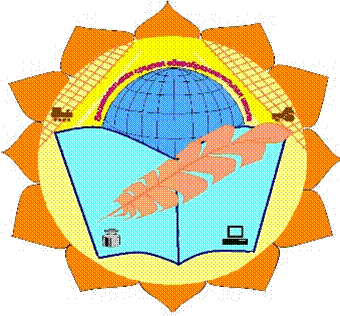 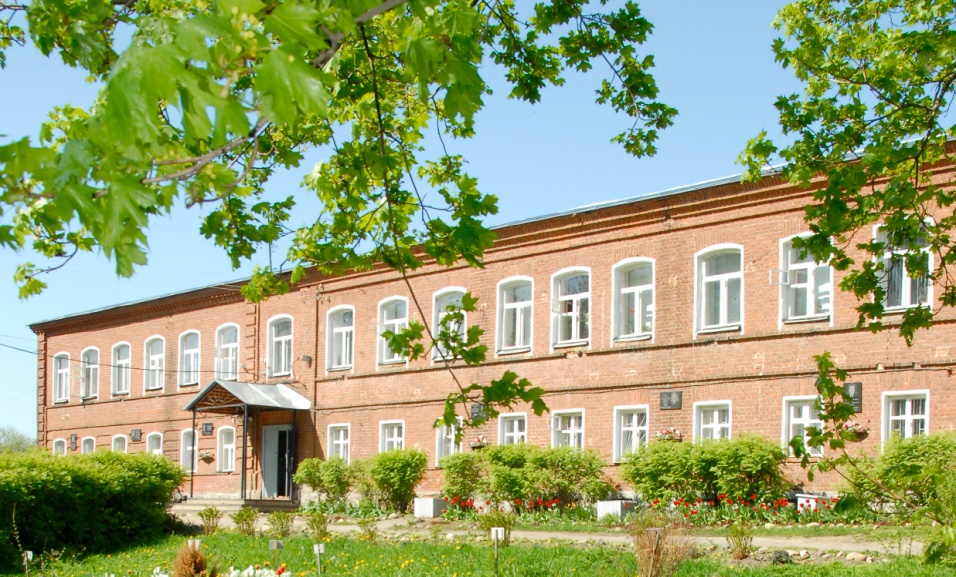 Индивидуализация образовательного процесса                                  в условиях сельской школы  08 апреля 2019 годаЯрославская область,Гаврилов - Ямский район, село Великое, тел. 8-485-34-38-1-44 (4-97)Факс: 8-485-34-38-1-44; Е-mail: velikoeschool@gmail.comСайт: www://velikoeschool.ru